ОСП МБДОУ детский сад № 8 «Звёздочка» - детский сад «Солнышко»
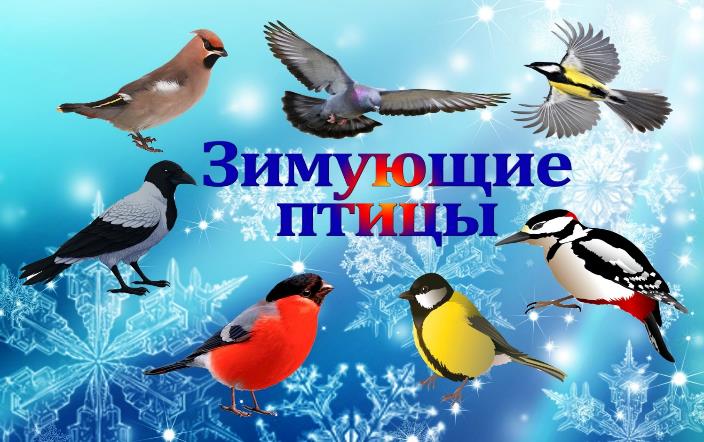 Подготовила материал воспитатель:Елистратова С.В.I этап- организационныйТип проекта: Информационный, познавательно - творческий, групповой.По времени проведения: краткосрочныйУчастники проекта: дети, родители, воспитатели.Возраст детей: 5 – 6 лет.Проблема: недостаточное осознание детей необходимости охранять птиц, заботиться о них, несформированное понимание будущего без птиц. Потеря нравственных ценностей в обществе к окружающей среде.Актуальность: приобретённые в детстве умения видеть и слышать природу такой, какая она есть в действительности, вызывает у детей глубокий интерес к ней, расширяет их знания, способствует формированию характера и интересов. А птицы – это объект природы наиболее доступный непосредственному восприятию детей.Цель проекта: воспитание экологической культуры, формирование у детей обобщённого представления о зимующих птицах и развитие связной речи.Задачи:1. Развивающие:- расширить знания детей о роли птиц в природе и жизни человека;- закреплять знания о зимующих птицах, продолжать формировать правила поведения в природе;- развивать мелкую моторику рук в разнообразных видах деятельности.2. Образовательные:- совершенствовать лексико - грамматический строй речи и навыки звукового и слогового анализа и синтеза3. Воспитательные:- воспитывать внимание, аккуратность, целеустремлённость, творческую самореализации.- воспитывать у детей желание участвовать в практических делах по оказанию помощи зимующим птицам.Предполагаемый результат проекта:1. В результате реализации данного проекта все его участники: у детей расширятся знания о зимующих птицах.2. Дети смогут узнавать и называть зимующих птиц на картинках и в живой природе.3. Научатся наблюдать за повадками птиц, замечать интересное в мире зимующих птиц.4. Осознают важность бережного отношения к птицам, необходимость изготовления кормушек, запаса птичьего корма и зимней подкормки наших пернатых друзей.Разработка проекта.1. Довести до участников проекта важность данной проблемы.2. Подобрать методическую и художественную литературу, иллюстративный материал по данной теме.3. Подобрать материалы, игрушки, атрибуты для игровой, театрализованной деятельности.4. Составить содержание выполнения проектной деятельности.Формы работы в проекте:1. Беседа «Зимующие птицы».2. Беседа «Как живут наши пернатые друзья зимой?».3. Речевые игры и упражнения: «Скажи наоборот», «Назови ласково».4. Цикл наблюдений на прогулке за птицами.5. НОД аппликация «Как розовые яблочки на ветках снегири».6. Сказка «Как воробьишко Африку искал»7. Народные приметы о зимующих птицах.8. Презентация «Экологическая тропа. Птицы».9. Игры и упражнения на тему «Птицы».10. Подвижные игры «Что это за птица», «Птицы», «Не зевай».11. Пластилинография «Зимующие птицы».12. Буклет для родителей «Покормите птиц зимой».13. Изготовление альбома «Зимующие птицы».II этап – основной1. Беседа «Зимующие птицы».2. Речевые игры и упражнения: «Скажи наоборот», «Назови ласково».1. Беседа «Как живут наши пернатые друзья зимой?».2. Игры и упражнения на тему «Птицы».3. Цикл наблюдений на прогулке за птицами.4. НОД: пластилинография «Зимующие птицы»;5. НОД: «Зимующие птицы» III этап – заключительныйВывод: Проект «Зимующие птицы» разрешил проблему необходимости охранять птиц, заботиться о них, реализовал поставленные задачи. Большинство родителей с огромным удовольствием и желанием приняли участие в проекте: с большим энтузиазмом работали над изготовлением кормушек, в выставке рисунков.Итог:1. Мультимедийная презентация проекта по теме: «Зимующие птицы нашего края».2. Конкурс на лучшую кормушку.3. Выставка рисунков по теме : «Зимующие птицы».4. Чтение стихов о зимующих птицах.5. Изготовление альбома «Зимующие птицы».Список используемых источников:1. О. А. Соломенникова «Ознакомление с природой в д / с».2. С. Н. Николаева «Ознакомление дошкольников с миром природы».3. А. Дитрих, Г. Юрмин «Почемучка».4.  Брем А. «Жизнь животных: млекопитающих, птиц…»Эксмо. М:.2002г.5. Интернет – ресурсы http//Googl.com.6. Шорыгина Т. А. «Птицы. Какие они?» М:.2000г.Приложения:«Беседа о зимующих птицах»Цель: учить детей доброте, бережному отношению к природе. Воспитывать бережное отношение к птицам, формировать обобщение представление о зимующих птицах; знакомить с особенностями их жизни, учить различать их по существенному признаку; дать представление, как можно спасти птиц от гибели; дать детям элементарные сведения о том, чем кормят птиц зимой.Классификация птиц:Зимующие (воробей, ворона, синица, сорока, дятел, снегирь, голубь, галка);Воспитывать любовь к птицам, желание помогать им в зимних условиях.Материал: интерактивная доска: картинки с изображением птиц, рассматривание иллюстраций «Зимующие птицы», иллюстрации к игре «Прилетели птицы…».Предварительная работа: наблюдения на прогулке за птицами; рассматривание картинок с изображением зимующих птиц. Дидактическая игра: «Птичья столовая» Цель: Учить детей доброте. Приучать их заботиться о птицах, дать детям элементарное знание о то, чем кормят птиц зимой. Испытывать радость от сознания, что делясь крохами, можно спасти птиц от гибели.Ход занятия(Дети сидят на стульчиках полукругом перед интерактивной доской)Воспитатель: Зима- очень трудное время для птиц, особенно если она морозная и снежная. Не найти птицам под снегом корма. Голодная птица сильно страдает от холода. Зимой день короткий, а чтобы выжить, не замерзнуть, пищи нужно съесть гораздо больше, чем летом. В первую очередь надо заботиться о птицах - верных друзьях леса и сада. Не только летом, но и зимой они целыми днями прыгают с ветки на ветку. Ищут щели и трещины в коре, где прячутся насекомые. Если же ветки покрылись ледяной коркой после оттепели или был сильный снегопад их поиски бесполезны. Нужно поддержать птиц. Сегодня, мы с вами будем говорить о птицах.Посмотрите внимательно на доску и назовите мне названия всех птиц, картинки (фотографии), которых вы видите. Чем они похожи? Как можно сказать одним словом? (На интерактивной доске изображены фото зимующих птиц.)Доска выключается. Проводится зарядка для глаз (смотрим в окно вдаль, говорим, что видим, затем близко у окна).Воспитатель: читает детям стихотворение:О чем поют воробушки в последний день зимы?Мы выжили! Мы выжили!Мы живы! Живы мы!Воспитатель: Дети, об этом поют не только воробьи, но и другие зимующие птицы. А как вы думаете, почему зимующие птицы (воробьи, вороны, синицы, сороки, голуби, дятлы, галки) круглый год живут у нас.Воспитатель предлагает провести физкультминутку («Волшебная сказка») :Голубое облако в небе покатилось.В белую и чистую птицу превратилось.Птица растворилась ровной полосою.С неба на цветочки выпала росою.А росу улитки дружно собирали,В чашечки цветные чая наливали.И огонь в камине тихо разводили,Чай из трав душистых ароматный пили.Если сердце доброе и рука легкаСможешь ты услышать даже облака!(сопровождается движениями)Воспитатель: Зимующие птицы не боятся морозов и добывают еду даже в самые холодные зимы.• Ребята, как вы думаете, чем питаются птички зимой? Зимой птицы питаются обычно семенами, которые остались на ветвях деревьев, кустов и других растений, могут есть продукты (зерно, семечки, орешки, которыми запаслись еще летом, для того, чтобы перезимовать лютые морозы. Так же птицы питаются из кормушек.• А чем питается дятел? (зимой дятел питается в основном семенами сосны и ели)• Что такое «кузница дятла»? (щель, куда дятел вставляет сорванную шишку, шелушит ее, доставая семена, потом выбрасывает)• Почему его прозвали лесным доктором? (Никакому жуку-вредителю и его личинке от лесного доктора не укрыться.)• Дети, а почему синички зимой прилетают ближе к дому человека?(для пропитания)Воспитатель: Показывает детям картинку с изображением синички. Посмотрите, какие красивые у нее перья; на голове - чёрные, на грудке -жёлтые, на щеках белые, крылья и хвост покрыты перьями синеватого цвета, поэтому эту птичку называют синичкой. Ребята, а как вы думаете, что ест синичка весной и летом (букашек, вредных насекомых). Видите, дети, какие полезные синички. Весной и летом они поедают много разных букашек, которых достают из-под коры деревьев своим клювом. Этим синички помогают деревьям, спасают их от вредителей.А чем мы можем подкормить синицу зимой (семечки, семена, сало, несоленое)Что она любит больше всего? (несоленое сало)Синицы кроме семян, очень любят кусочки несолёного сала и мясо.-Ребята, мы с вами назвали птиц, которые остаются с нами зимовать.Воспитатель: ребята, а сейчас я предлагаю вам поиграть в игру «Прилетели птицы….»Я сейчас буду произносить слова, которые будут обозначать названия птиц, но если только ошибусь, и вы услышите что-то другое, то тут же даёте сигнал – хлопок, называя мою ошибку. После вашего ответа на доске появится фото того, что было лишнее в игре.Игра «Прилетели птицы…»Прилетели птицы:Голуби, куницы…Прилетели птицы:Голуби, синицы,Мухи, воробьи…Прилетели птицы:Голуби, синицы,Дятлы и вороны,Галки, макароны…Прилетели птицы:Галки и стрижи,Комары, кукушки…Прилетели птицы:Голуби, синицы,Чибисы, чижи,Галочки, стрижи,Дятлы и кукушки…Даже совки - сплюшки…Прилетели птицы:Голуби, синицы,Галки, воробьи,Чибисы, чижи,Дятлы и кукушки,Даже совки-сплюшки,Лебеди, скворцы…Все вы молодцы!(на интерактивной доске появляется картинка того, что не относится к птицам и дети себя проверяют, объяснение про совку-сплюшку)Воспитатель: В начале зимы мы с вами повесили на участке кормушку и всю зиму мы кормим наших птиц. Давайте и сегодня, когда пойдем на прогулку, не забудем взять поесть друзьям нашим меньшим. У нас с вами есть уже и постоянные гости, которые нас ждут на нашем участке (голуби) и надеюсь, и вновь прилетевшие птицы.Тема: «Как живут наши пернатые друзья зимой»Цель: выявить экологические знания детейЗадачи:Образовательные:- расширять представления детей о птицах; закрепить название зимующих птиц; продолжать учить узнавать птиц по внешнему виду, повадкам; дать представления о значении подкормки для зимующих птиц;Развивающие:- активизировать внимание, память и мышление; развивать мелкую моторику рук, вырабатывать навыки осознанного и уместного употребления слов в соответствии с контекстом высказывания, совершенствовать диалогическую речь;Воспитательные:- воспитывать интерес и любовь к природе родного края, формировать эмоциональную и неравнодушную личность в ребёнке, способную понять и пожалеть «братьев наших меньших»; вызывать стремление беречь птиц, помогать им.Словарная работа: синица, ворона, снегирь, сорока, свиристель, воробей, дятел,Предварительная работа: разучивание стихов о птицах, рассматривание иллюстраций с изображением птиц , отгадывание загадок о птицах, беседа о зиме, как о голодном и трудном времени для птиц.Материал: аудиозапись с голосами птиц, иллюстрации с изображениями птиц, разрезные картинки для игры «Собери птицу», заготовки для изготовления снегиря, краски, цветная бумага,Ход образовательной деятельностиI. Организационная часть. (Дети располагаются в полукруг).Доброе утро! - птицы запели Добрые люди встают с постели;Прячется вся темнота по углам,Солнце взошло и идет по делам!Воспитатель: Ребята, скажите, пожалуйста, какое сейчас время года? Какой месяц? Какой сегодня день недели? (ответы детей)-А какая в этом году зима? Воспитатель: Ребята, вы любите стихи? У меня есть любимое стихотворение, послушайте его."Птичка"Пахнет полем воздух чистый.В безмятежной тишинеПесни птички голосистойРаздаются в вышине.(Автор: Я. Полонский)Как вы думаете о ком мы сегодня будем говорить? (О птицах)Воспитатель: А какие бывают птицы? (Зимующие и перелетные).Воспитатель: Почему мы так их называем? (Перелетные, потому что осенью эти птицы улетают в теплые края. Зимующие птицы остаются у нас на зиму.)II. Основная часть.Воспитатель: Вначале мы отправимся с вами на птичью выставку. Экскурсоводами будут наши ребята-птицы.Послушайте загадки про птиц.1. Спинкою зеленовата,Животиком желтовата,Чёрненькая шапочкаИ полоска шарфика. (Синица)2. Зимой на ветках яблоки!Скорей их собери!И вдруг вспорхнули яблоки,Ведь это. (Снегири)3. Птичка-невеличкаВ сером армячишкеПо дворам шныряет,Крохи собирает. (Воробей)4. Окраской - сероватая,Повадкой - вороватая,Крикунья хрипловатая -Известная персона.Кто она?. (ворона)5. Кто летает, кто стрекочет?Рассказать всем новость хочет? (Сорока)3. Закрепление пройденного материалаА)Игра «Четвертый лишний»-Воробей, ворона, синица, ласточка-Почему ласточка лишняя в этом ряду (она улетает)-Синица, воробей, голубь, грач-Какая птица лишняя в этом ряду (грач, она тоже улетает в теплые края)-снегирь, ворона, свиристель, скворец (улетает в теплые края)воспитатель: Молодцы! А сейчас мы с вами поиграем с нашими птицамиИгра «Улетают – не улетают».Воспитатель раскладывает картинки с изображением птиц картинкой вниз. Дети под музыку бегут по кругу на носочках и делают взмахи руками (летят). По окончанию музыки дети поднимают и переворачивают картинки. Те дети, у которых картинки с изображением зимующих птиц, приседают, а у которых перелетные птицы, делают взмахи руками. Игра повторяется 2 раза.Воспитатель: Ребята, легко ли зимующим птицам зимой. Почему? (ответы детей)Дети: Нет, нелегко им холодно и голодно.Воспитатель: Правильно, им очень тяжело приходится зимой и корма зимой мало и холодно. Кто же приходит к ним на помощь? (ответы детей) Что произойдет, если все птицы погибнут от холода и голода?Дети: Погибнут птицы – некому будет уничтожать вредных насекомых, заболеют и погибнут деревья, кусты, травы. Животным нечего будет есть и они покинут лес. Без птиц, без животных, без леса человеку не прожить. Поэтому птиц надо беречь, помогать им. Они приносят огромную пользу.Воспитатель: Молодцы, ребята, все правильно. А сейчас мы с вами поиграем в игру «Собери и расскажи про птичку».Первый ребенок складывает картинку с изображением синицы.Дети: Это птица синица. Грудка у синицы жёлтая, а посредине чёрный галстук, на голове черная шапочка и т. д. Синица произносит звуки: синь-синь-синь. Синицы приносят очень большую пользу лесам, паркам и садам.- Синица очень прожорлива - ест она в течение дня почти непрерывно, причем даже в том случае если не голодна: она все равно охотится для того, чтобы спрятать добычу, а потом, когда проголодается, - съесть. Складывает синица она свои запасы в укромном месте - дупле, расщелине.Воспитатель: Как много и интересно вы мне рассказали, а я недавно прочитала в книге, что синица, а именно самцы весной начинают петь одни из первых, поэтому говорят, что песня синицы приносит с собой весну. Народная примета гласит, первое массовое появление синиц у домов - признак наступления больших холодов. Синичка с утра начинает пищать - жди мороза.Второй ребенок собирает изображение воробья.Дети: Это птица воробей.Воспитатель: А, что про него вы можете рассказать?Дети: У воробья серо- коричневое оперение, короткий хвостик, тонкие лапки, он маленький, но шустренький. Рассаживаются на изгородях, ветках кустарников и задорно чирикают: «Чик – чирик- чик-чирик».Воспитатель: Ребята, а я знаю, что воробей в течение своей жизни места жительства не меняет, разве только нужда заставит. Например: гнездо разорят или беда какая случится. И всю жизнь воробей свое гнездо ремонтирует, утепляет и держит его в чистоте. А еще есть примета, если зимой воробьи сидят на деревьях или зданиях тихо будет снег без ветра. А дружно чирикают  к потеплению. Воробьи залезают в тайники, под крыши или груды хвороста  к морозу или перед пургой.Третий ребенок складывает картинку с изображение снегиря.Дети: Это птица снегирь.Воспитатель: Расскажите, чем эта птица отличается от других?Дети: У снегиря грудка красная, спинка серая, на голове шапочка, крылышки и хвостик чёрные.Воспитатель: И про снегиря вы много знаете. И я поделюсь с вами интересными фактами. Чем сильнее мороз, тем спокойнее сидит стайка, изредка передвигаясь, чтобы сорвать ягоду, отломить почку, а затем снова усесться неподвижно на некоторое время. И так целый день. С приближением темноты вся стайка улетает в кусты или на деревья, где и ночует, скрытая в ветках. С наступлением весны снегири исчезают из поселка, но оказывается, они не улетают на север, а поселяются в хвойных лесах, выводят там птенцов и ждут зимы. Примета гласит, если запел снегирь - быть вьюге. Снегирь под окном зимой поет - к оттепели.Четвертый ребенок складывает картинку с изображением сорокиВоспитатель: Посмотрим, какую птицу собрали они.Дети: Это сорока. У сороки есть прозвище - белобока. По бокам перышки у неё белые, а голова, крылья и хвост чёрные, как у ворона. Очень красив у сороки хвост - длинный, прямой, будто стрела. Перья на нём не просто чёрные, а с красивым зеленоватым отливом.Воспитатель: Сороку невозможно спутать ни с одной другой птицей. Всем известна, её привычка красть и прятать блестящие предметы. Сорока обычно селится в открытом месте с множеством деревьев и кустов. Она избегает густого леса. Поверье гласит -сорока под стреху (крышу) лезет - к вьюге.Пятый ребенок собирает картинку с изображением свиристеляВоспитатель: Зимой в наших лесах можно услышать звонкое «Свири - свири – свири». Из - за своей песни эта небольшая птица и получила название «свиристель». Свиристель - красивая птица. Оперение плотное, шелковистое. Посмотрите на голове украшение - большой хохолок серовато - розового цвета.Шестой ребенок собирает картинку с изображением дятлаВоспитатель: У этой птицы красивое пёстрое оперение. Верх тела – чёрный, на голове и шее белые пятна, на сложенных крыльях белые полосы, подхвостье и темя красные. Клюв прочный и острый. (Дятел.)Воспитатель: Ребята, а я хочу вам рассказать об оляпке (водяной воробей) Маленькая буровато – серая, с белым пятном на груди птичка. Она поднимается вверх, делает круг и бросается в холодную воду. Проходит немного времени и птичка показывается из воды, держа в клюве водяного жука. Оляпка может плавать и бегать под водой даже против течения. Она хорошо видит под водой. Мороз ей не страшен. Правда, когда он скует льдом речку, ей приходиться искать прорубь.ФизкультминуткаСкачет шустрая синицаСкачет шустрая синица, (Прыжки на месте на двух ногах.)Ей на месте не сидится, (Прыжки на месте на левой ноге.)Прыг-скок, прыг-скок, (Прыжки на месте на правой ноге.)Завертелась, как волчок. (Кружимся на месте.)Вот присела на минутку, (Присели.)Почесала клювом грудку, (Встали, наклоны головы влево - вправо.)И с дорожки — на плетень, (Прыжки на месте на левой ноге.)Тири - тири, (Прыжки на месте на правой ноге.)Тень-тень-тень! (Прыжки на месте на двух ногах.)Воспитатель: Ребята, а вы знаете, чем питаются птицы зимой. (ответы детей)Надо сказать, что в зимнее время птицы становятся менее разборчивы в еде и едят то что в летнее время никогда бы не стали есть.1. Питается синица семенами подсолнечника, тыквы, не откажется и от зерен гречихи, любит несолёное сало. Живёт она в парках и садах. На зиму эти птички не улетают в тёплые страны, но в поисках корма стайки перелетают с места на место. Там, где корма много, синицы задерживаются. Подкармливая, их можно удержать в своём саду.2. Воробей питается хлебными крошками, ягодами, семенами подсолнечника.3. Снегирь питается почками и семенами деревьев и кустарников, ягодами, из которых он выбирает семена, а мякоть выбрасывает. Отведав рябины, снегирь чистит клюв: к нему прилипают семена рябины. Во время чистки клюва они попадают на землю, а весной прорастают.4. Сорока и ворона- всеядны. Зимой питается остатками человеческой кухни. Любят зерна злаков, подсолнечника, арбуза, дыни, семена различных растений, насекомыми-вредителями и мелкими грызунами.Воспитатель: ребята, мы с вами недавно вместе нарисовали дерево – рябину. И вот на него уже прилетел снегирь, но ему наверное одному скучно давайте сделаем с вами еще снегирей.(Дети раскрашивают заготовки снегирей, украшают их грудки аппликацией и вырезывают их, затем наклеивают на дерево, нарисованное заранее)Воспитатель: скоро закончится зима, и мы будем ждать перелетных птиц, а пока мы будем продолжать подкармливать птиц, которые остались с нами зимовать.Игра: «Назови ласково».Цель: сформировать у детей навыки использования в речи существительных с уменьшительно – ласкательным значением.Ход игры: на доску (фланелеграф) прикрепить большой и маленький круг, детям раздать картинки с изображением предметов большого и маленького размера, ребенок выходит к доске и, называя предмет большого размера, крепит его под большим кругом, аналогично с предметом маленького размера.Игра «Скажи наоборот»Цель: учить подбирать к имеющимся прилагательным противоположные значения.Ход игры: воспитатель предлагает детям образовать круг, в котором он бросает мяч, и называет слово, а дети должны быстро придумать противоположное значение.Ветреный – безветренный. Мокрый – сухой. Радостный – грустный. Холодный – теплый. Поздняя – ранняя. Яркий – тусклый. Низкий – высокий. Сытый – голодный. Редкий – частый. Спелый – незрелый. Начало – конец. Длинный – короткий. Тихий – громкий. Высокий – низкий. Умный – глупый. Тяжелый – легкий. Новый – старый. Шумный – тихий. Чистый – грязный. Хороший – плохой. Злой – добрый.Конспект занятия по аппликации в старшей группе «Снегири на ветках»Цель: учить детей передавать в аппликации образ снегиря, особенностиформы головы и туловища, хвоста (вырезывая по частям из цветной бумаги),соблюдая относительную величину. Передавать окраску снегиря. Учитькрасиво располагать изображения на листе. Закреплять умение приниматьучастие в коллективной работе, находить место своему изображению вобщей композиции. Развивать эстетическое восприятие.Задачи:Развивающие: развивать у детей творческие способности, чувствопрекрасного, умение понимать и ценить красоту и богатство окружающегомира.Образовательные: продолжать учить детей аккуратно наклеивать детали,пользоваться клеем и кисточкой; закреплять названия геометрических фигур;Воспитательные: Воспитывать бережное отношение к птицам, любовь кживой природе и желание заботиться о птицах; аккуратность ивнимательность.Демонстрационный материал: иллюстрации с изображением зимнихпейзажей, снегирей. Образец, выполненный воспитателем.Материалы к занятию: большой лист бумаги светлого тона с нарисованнымдеревом с широко расходящимися ветками, цветная бумага, ножницы, клей.Методические приемы: загадывание загадок, беседа-диалог,рассматривание иллюстраций и беседа по ним, физкультминутка «Снегири»,продуктивная деятельность, подведение итоговХод занятия1.Беседа- Скажите, ребята, какое сейчас время года?- А каких птиц зимой на улице мы можем увидеть?- Как одним словом можно назвать птиц, которые остались зимовать с нами?- Молодцы! А теперь, угадайте загадки. Разгадав их, вы узнаете, кого мы сегодня будем  мастерить.Красногрудый, чернокрылый,Любит зернышки клевать.С первым снегом на рябинеОн появится опять.Зимой на ветках яблоки!Скорей их собери!И вдруг вспорхнули яблоки,Ведь это…(Снегири)-Молодцы! Знакомьтесь - это снегирь. Показ иллюстраций.  Снегирь получилсвое название за то, что прилетает он к нам вместе со снегом, и живет всюзиму.  Снегирь - красивая, спокойная птица. Посмотрите внимательно, изапомните, как он выглядит. Верхняя часть головы, крылья и хвост у негочерные. А грудка, брюшко и щеки красные. Клюв у снегиря короткий,толстый.2. Физкультминутка «Снегири»Вот на ветках посмотри, (Руками хлопают себя по бокам)В красных майках снегири.( Показывают грудки)Распустили перышки,( Руки слегка в стороны, )Греются на солнышке.( Шевелят пальчиками)Головой вертят, вертят, (Повороты головой вправо, влево)Улететь они хотят. (Бегут по кругу, взмахивая руками)Кыш! Кыш! Улетели!3. Рассматривание образца. Уточнение последовательности и приемоввыполнения работы.Сказка «Как Воробьишко Африку искал».Жил да был я летом, не тужил. А тут вдруг осень пришла, холодно стало. Дедушка – воробей рассказал мне, что осенью птицы улетают в Африку. Там тепло, много еды и там они зимуют. Как же мне захотелось тоже эту Африку найти и хоть одним глазком на нее взглянуть! Вот и решил я в Африку полететь и попрыгал ее искать. Думаю: дело-то простое в Африку попасть. Сейчас найду перелетных птиц и вместе с ними полечу.Прыг-скок, прыг-скок, чик-чирик, чики-чирики. И тут вижу – скворцы в стаю собрались, что-то обсуждают, улетать на юг собираются. Совет держат – решают, кто за кем лететь будет. И интересно друг с другом разговаривают, будто приговаривают «так-так», «так-так», « а теперь не так», «вот так»! Как здорово! Вот сейчас спрошу у них об Африке и с ними в Африку полечу!«Возьмите меня с собой в Африку!», — говорю. А самый старый скворец мне отвечает:- А в Африку мы не летим! Мы в Туркменистан собираемся. Там тоже тепло зимой. Сначала наши детки полетят. Они летят медленно, поэтому первыми вылетают. А затем уже мы – старики. Мы быстро летим и их догоним. Ты спроси у других птиц, может быть кто-то из них в Африку летит?- А зачем Вы на зиму улетаете?- Здесь корма нет. А там и тепло, и корма вдоволь. Из-за корма и летим! Вот как весна придет, обратно вернемся.- А как же мы — воробьи зимой жить будем?-Так у вас корм есть – лети в деревню или в город, там крошками и прокормишься.«Ну ладно», — думаю.- «Попрыгаю-полечу-почирикаю дальше. Может быть, еще кого-то из попутчиков найду».Тут подлетела ко мне птица-чечевица и спрашивает: «Куда собрался, Воробьишко? Что это ты сегодня суетишься, всё прыгаешь да летаешь и со всеми чирикаешь?». Чечевица – это название этой птицы. Даже складно получается как в стихах: птица – чечевица! Мне очень нравится. А вам?«Да вот в Африку хочу полететь, попутчиков ищу, а то здесь слишком холодно. Возьмешь меня с собой?»«А мы птицы-чечевицы в Африку не летаем и дороги туда не знаем. Мы на зимовку в Индию летим. Там перезимуем в тепле и обратно вернемся».
Что делать? Пришлось мне дальше лететь. И тут – такая удача – стая диких уток! На озере сидят, галдят. Вот они точно в Африку летят!- Чик-чирики, приветики! Можно с Вами в Африку полететь?- Да мы в Африку на зиму не летаем, — ответили утки. – Мы летим поближе в Европу кто куда – кто в Англию, кто во Францию, кто в Голландию. Там, конечно, не Африка, но теплее чем здесь. Здесь нам оставаться нельзя. Скоро все речки да озера замерзнут – как нам здесь жить? А вот как весна придет, лед растает, так мы и вернемся.«Да… Придется других попутчиков искать», — подумал я и дальше попрыгал. Зернышек поклевал и полетел попутчиков искать.Кто это на ветке сидит? Кукушка! Мой дедушка – воробей как раз про них и рассказывал, что они в Африку улетают на зиму и хорошо там зимой живут!- Тетушка Кукушка! Тетушка Кукушка!- Вот это новости! Воробышек! Ты чего сюда прилетел? Я ведь уже в Африку улетать собралась.- Тетушка Кукушка! Возьмите меня с собой в Африку! Я умею летать!- Как же я тебя с собой возьму? Мы – кукушки никогда вместе в Африку не летаем. Только по одной. Мы даже деток наших не берем с собой. Сначала сами улетим, а они здесь останутся — их еще кормят их родители, к которым мы подкинули кукушат. А уж пройдет время, и после нас наши подросшие кукушата в Африку летят. И тоже по одному.- А откуда кукушата узнают дорогу?- А это наша тайна. Ее никто не знает. А ты других птиц найди, которые стайкой в Африку летят. Они тебя возьмут с собой.А вот и стайка птичек — мухоловки. Ты уже догадался, почему так называют мухоловок: мухоловки. Потому что они…? Правильно, мух ловят! И не только мух, но и других насекомых. Уж они точно в Африку летят.- Куда путь держите?- В Африку.- Ура! Я тоже хочу в Африку! А где она – эта Африка?- Далеко за морем. Очень далеко. Сил нужно много, чтобы долететь до нее.- Возьмите меня с собой. А что такое море? Я смогу его перелететь?- А ты ночью летать умеешь?- Нет, ночью я сплю.- А мы только ночью летим. Иначе нас ястребы, да соколы поймают. А тебе и лететь с нами незачем. Мы птицы перелетные, а ты птичка зимующая. Тебе здесь зимовать нужно. Перелет – дело очень опасное. Ждут нас впереди и ураганы, и холодные дожди, и хищники. В тумане можно сбиться с пути или разбиться о скалы. Не все из нас вернутся сюда весной. Да и на зимовке мы песен не поем, гнезд не вьем. Вот как вернемся весной обратно – то и песни тебе споем, и птенчиков выведем.Были бы здесь зимой мухи, жучки для другие насекомые для еды – мы бы остались тут, не полетели бы. А тут деться нам некуда — надо лететь. Здесь мы от голода зимой погибнем.- Эх, и почему я ночью не могу лететь,  расстроился я. Я бы опасностей не испугался бы. Мы воробьи очень смелые! Придется мне остаться и здесь свою Африку искать. Пойду зимующих птиц расспрошу – где же наша Африка? И где они зимой греются и кормятся?А пока Воробышек Чик-Чирик идет в лес искать зимующих птиц, давай заглянем в веселую лесную школу и вместе со сказочными героями узнаем другие лесные новости и посмотрим, какие еще птицы перелетные, как и куда они путешествуют.Уфффф, наконец, добрался я до Тетушки Куропатки. Она наверняка зимует у нас и знает, где наша Африка, где погреться зимой можно.- Тетушка Куропатка, Здравствуйте. Наше Чик-чирик Вам и привет от моей мамы Чирики и от моего папы Чирикыча. А Вы зимующая птица? Никуда не улетаете?- А как же, зимующая конечно. Я никуда не улетаю. Здесь зимой живу. Да и зачем мне улетать. Мне и тут хорошо!- Как же Вы в морозы живете, Вам же холодно и голодно? Наверное, Вы здесь у нас Африку нашли?- Африку? А зачем нам Африка? Нам – куропаткам — нисколько не холодно! Мы к зиме становимся белыми как снег. Нас на снегу не видно. Очень мы этим довольны! А наши новые зимние белые перышки намного теплее летних рябых перышек, потому мы и не мерзнем. И вот что еще мы — куропатки придумали. Мы на зиму заводим себе на лапках кружки – такие снегоступы. Она для нас как настоящие лыжные палки, в таких снегоступах – кружках так удобно по снегу ходить! И в снег мы даже не проваливаемся! А корм из-под снега мы коготками добываем. Зачем нам куда-то лететь, если нам и здесь хорошо! Так что не знаю я, где твоя Африка! И знать не хочу!- А как же мне жить зимой? У меня белых зимних перышек нету и снегоступов на лапках тоже нет. Придется еще у кого-нибудь спросить. Полетел я дальше. Вижу – сидит на ветке попугай! Не настоящий, а северный попугай. Так клестов у нас называют.- Прыг-скок! Чик-чирик! Привет, клест! Как живешь? Об Африке не мечтаешь?- Хорошо живу. Шишек вокруг много, дом – гнездо у меня теплое. Птенцы зимой появятся, будем их кормить еловой кашей из шишек. Чего еще надо? Приходи к нам на ель жить – тоже будешь шишки есть.- Спасибо за приглашение! Да с моим клювом я шишку не разгрызу – голодным останусь. Полечу я дальше свою Африку искать. Кто-то кажется впереди есть и меня уже заметил. Ой, какой большой и страшный наверное! Полечу — познакомлюсь.- Чик-чирик. А Вы кто?- Я рябчик.- Дяденька Рябчик, а Вы как зимуете? Почему не улетели в южные страны?- А зачем мне улетать? Здесь у меня пушистое теплое снежное одеяло есть – я ведь под снегом сплю.- А что же Вы есть зимой будете?- А мы птицы умные, махоньких камушков наглотаемся, они у нас внутри любую еду перетрут. Так что голодными не останемся – съедим зимой и хвою, и почки с веток. И ты можешь пожить зимой с нами — камушков съесть, под снег залезть.- Нет, дяденька рябчик. Я под снег не полезу и камешки есть не буду. Не воробьиное это дело. Полечу дальше свою – воробьиную Африку искать. Может быть, у глухаря Африку найду.- Дедушка Глухарь! Здравствуйте!- Что-то плохо я слышу. Ты погромче скажи!- Здравствуйте, дедушка Глухарь! А Вы не знаете, где у нас зимой Африка, где погреться можно в холод и в мороз?- Как не знать? Знаю, конечно.- А мне расскажете?- Расскажу и даже покажу. Африка у нас – у глухарей в сугробе! Лучше Африки не найти!- Какая же она Африка, если снег холодный?- Это сверху снег холодный, а внутри сугроба тепло и уютно. Мы в сугробе отдыхаем. Иногда три дня в нем сидим.- А как же Вы едите?- Мы зимой едим мало. Пешком дойдем до ствола дерева, взлетим на сучок, да поедим хвою сосенки. Наедимся вдоволь – и снова – нырк – и в снег. Пройдем под снегом чуть-чуть вперед, чтобы нас не нашли и спим в покое и тепле. И ты к нам приходи – мы тебе место в сугробе найдем.- Спасибо, только мы — воробьи – в сугробе не спим. Наверное, у нас другая Африка.Хотите узнать, нашел ли Воробей свою Африку? Конечно, нашел. Вот какую!Холодно, холодно!.. Солнце не греет.В Африку, в Африку, птицы, скорее!В Африке жарко! Зимою, как летом,В Африке можно гулять неодетым!Все улетели за синее море…Только один Чик-Чирик на заборе.С ветки на ветку воробышек прыг —Африку ищет в саду Чик-Чирик.Африку ищет для мамы своей,И для братишек, и для друзей.Сон потерял он, забыл про еду —Ищет, но Африки нету в саду!Он облетел, обыскал спозаранкуВ дальнем лесу за полянкой полянку:Дождик и ветер под каждым кустом,Зябко и сыро под каждым листом.Так и вернулся ни с чем Чик-Чирик,Грустный, расстроенный, и говорит:-  Мама, где Африка наша с тобой?- Африка?.. Тут за печною трубой! (Г. Васильев)Так и остался я жить с вами вместе, ребята. И нашел свою Африку — греюсь за печной трубой. И спасибо вам, что о нас – воробьях вы зимой не забываете – корм кладете в кормушки. Без вас бы мы зимой пропали бы совсем! Вот и летаю я около ваших домов и чирикаю: «Жив ли я? Жив-жив, чик-чирик, чик-чирик!»А теперь я полечу еду себе добывать. Уже зима пришла, холодно стало. Пока светло на улице нужно успеть наесться досыта, иначе ночью замерзнешь. Чик-чирикиданья! Вы догадались, что по-воробьиному это называется «до свидания».Народные приметы про птиц.ВоробейВоробьи гнезда вьют к – ведру *Воробьи купаются в пыли и щебечут – к дождюЗимой воробьи чирикают – к снегуВоронаВоронье под тучи взбивается – к ненастьюВороны каркают стаей зимой – к морозу, а летом – к ненастьюВорона ходит разинув рот, и усиленно при этом каркает – быть дождю *Ворона купается – к ненастьюВорона ощипывается – к дождюГалкаГалки чешутся – к ненастьюГалки стаями летают – к дождюГалки вечером собираются гурьбой и кричат – к хорошей погодеЕсли галки вдруг взлетают стаями, это означает скорое изменение погодыГусьГусь полощется в воде – к теплуГусь клюв под крыло прячет – к холодуГусь ощипывается – к хорошей погоде, поджимает лапу – к стужеГусь стоит на одной ноге – к морозуГусь хлопает крыльями – к морозу, моется – к дождюЕсли осенью дикие гуси летят высоко, то зима наступит поздно, а если низко, то зима начнется скороКукушкаЕсли кукушка кукует так, как будто смеется – к дождюКукушка кукует на сухом дереве – к морозу или урожай будет плохой, а если на сыром дереве – урожай будет хорошийСнегирьСнегирь под окном чирикает – к оттепелиСорокаЕсли под стреху (свисающий край крыши) лезет – к вьюгеИгры и игровые упражнения «Птицы»Игровое упражнение «В зимней столовой»Цель. Закрепить знания детей о зимующих птицах и их названия. Развивать умение подражать их повадкам.Материал. Силуэты птиц, ветка на подставке, кормушка.Описание: Воспитатель закрепляет силуэт птицы на ветке, обращает внимание детей на то, какая птица прилетела к кормушке. Предлагает назвать ее и показать, как она кричит. Дети называют птиц, подражают их звукам, изображают, как они летают, прыгают.Игровое упражнение «Какая это птица»Цель. Закрепить знания детей о том, какие звуки издают птицы, учить четко произносить звук «Р».Материал. Красочные изображения птиц.Описание: Воспитатель, подражая крику какой-либо птицы, спрашивает у детей, кто так кричит. Дети, угадывая, выбирают соответствующую картинку и выставляют ее на панно. Например:Кто кричит «кар-кар»? Подойди, Оля, покажи эту птицу.Все покричим, как ворона.Кто кричит «чирик-чирик»?Покричим, как воробей.Игровое упражнение «Птички»Цель. Упражнять детей в умении согласовывать свои слова и действия, активизировать речь детей.Описание: Воспитатель рассказывает стихотворение:Летели две птички, Собой невелички.Как они летели, Все люди глядели.Как они садились. Все люди дивились.Воспитатель предлагает двум детям сыграть роль птичек. Все садятся на стулья и слушают слова потешки, которую читает воспитатель, а выбранные «птички» имитируют движения настоящих птиц.Затем выбираются новые птички, и упражнение повторяется снова.Игровое упражнение «Кто зимовал, кто прилетит?Цель: Учить детей классифицировать птиц на зимующих и перелётных. Активизировать речь детей.Материал: иллюстрации с перелётными и зимующими птицами.Описание: Дети разделяются на две группы, одни отбирают картинки с перелётными птицами, другие – с зимующими. После игры на панно помещается модель перелётных птиц.Дидактическая игра «Не сорока, не ворона»Цель: Учить детей узнавать разных птиц на картинках. Способствовать развитию внимания и сообразительности. Доставить детям удовольствие живой игрой.Материал: картинки с изображением птиц.Содержание игры: Детей делят на две команды. Воспитатель заранее заготавливает карточки с изображениями птиц, которых показывали детям на прогулке, занятиях. Например, для первой команды: снегирь, аист, удод, воробей, пингвин, чайка, зяблик, сорока; а для другой - голубь, дятел, сова, кукушка, страус, синица, глухарь, ворона.Каждая команда выбирает ведущего, который быстро подходит к любому игроку команды-соперницы, показывает картинку и говорит: «Не сорока, не ворона и не чайка. А какая это птица? Отгадай-ка». Ответ: «Не сорока, не ворона, а снегирь». Назвал птицу – очко, не назвал - проси помощи у команды: возьми за руку того, кто ответит за тебя. Если товарищ ответил, команда получает пол-очка,нет - пол-очка сгорает. Для другой команды слова иные «не ворона, не синица. Так скажи, как зовется эта птица?»Советы педагогу: карточки должны находиться в предложенном порядке.Народная игра «Что за птица»Цель: учить детей описывать птиц по характерным признакам и по описанию узнавать их.Игровые правила: описывать прилетевшую птицу не только словом, но и имитацией ее движений. Кто правильно назовет птицу, тот становится водящим.Игровые действия: имитация движений разных птиц, отгадывание, о какой птице рассказывается. Выбор водящего считалочкойХод ИГРЫЭта игра требует большой предварительной подготовки. Дети наблюдают за птицами, обращают внимание на их особые приметы (например, на величину и длину клюва, ног, цвет перьев, на то, где эта птица живет, что она ест, как кричит или поет, по которым можно узнать, что это за птица).Игра начинается с назначения водящего, который загадывает, что за птица прилетела. Свои загадки он произносит нараспев, а все остальные хором повторяют определенные слова. Например, водящий так описывает журавля:Есть у меня птицаВот такая, вот такая! показывает руками, какой величины у него птица.Все играющие говорят:Летит, летит птица, К нам летит!Водящий: Крылья у птицыВот такие, вот такие! -показывает, широко раскинув руки, какие большие крылья у птицы.Все играющие: Летит, летит птица, К нам летит!Ведущий: Клюв у этой птицы. Вот такой, вот такой!Но водящий еще не уверен, что играющие узнали птицу. Он говорит, где живет птица, чем питается и т. д., и заканчивает вопросом: «Что за птица к нам прилетала?». На вопрос отвечают не все дети кто-нибудь один (на кого укажет водящий). Если ребенок ответил правильно, дети говорят: «Вот какая птица к нам прилетела!», тот кто отгадал, становится водящим и дает описание птицы, которую он загадал. Если же ответ ребенка неправильный, водящий ему говорит: «Не такая птица к нам прилетела». Затем он обращается к другому играющему и повторяет вопрос. Названный водящим может отгадывать только один раз.Новый водящий описывает другую птицу, у которой есть особые приметы (например, орла, попугая, дятла, ворону, петуха, гуся.)Словесная игра: «Прилетели птицы»Воспитатель называет птиц, но допускает ошибки. Дети должны заметить ошибку и отреагировать хлопками, топаньем и т. п.Прилетели птицы:голуби, синицы, мухи и стрижи.голуби, синицы, аисты, вороны, галки, макароны.голуби, синицы, чибисы, чижи, галки и стрижи, комары, кукушки. ,голуби, синицы, галки и стрижи, чибисы, чижи, аисты, кукушки,даже совки-сплюшки, лебеди, скворцы. Все вы молодцы!Словесная игра: «На птичьем дворе»Цель: закрепить знания детей о том, как кричат домашние животные, развивать правильное звукопроизношение.Игровое правило: все громко хором произносят звуки, подражая птицам, после слов «с утра», «посреди двора», «вверху»Игровое действие: звукоподражание.Ход ИГРЫ „.Воспитатель предлагает детям вспомнить, как кричат гуси, куры, утки. Дети хором произносят: «кря-кря-кря», «га-га-га», «ко-ко-ко» и др.Воспитатель говорит: Вот хорошо вы всё вспомнили, как по – разному кричат домашние птицы. А как воркует голубь? Как кричит петух с утра? И т. д.)Игра «Кто как выглядит»Цель: закреплять в речи детей, названия частей тела птицы.Игровое правило: Педагог называет птицу. Один из детей описывает внешний вид птицы, не видя ее изображения. Одновременно остальным детям показывают картинку и они проверяют правильность ответа.Игровое действие : Образец речи детей: «У петуха маленькая головка с красным гребешком и красной бородкой, чёрными глазками, острым клювом. У петуха есть крылья, с помощью которых он может взлететь на забор, его ноги украшают шпоры. А ещё у петуха есть красивый пёстрый хвост, тело петуха покрыто разноцветными (или белыми) перьями».Игра «Чем питаются птицы».Цель: учить детей называть, чем питаются птицы.Игровое действие: Педагог объявляет, что открылась столовая для птиц, и выставляет у доски большие картинки с изображением пищи птиц. Дети в шапочках-обручах из бумаги, на которые прикреплены картинки с изображением различных птиц, подходят к доске и выбирают для себя пищу. Образец речи детей: «Я сова, я ем мышей. Я курица, я клюю зёрна». И т. д.Игра «Птенчики».Цель: Учить детей правильно называть взрослых птиц и их птенцов.Игровое действие: Используются шапочки из предыдущей игры. Дети делятся на две группы - одни изображают взрослых птиц, другие птенцов. Дети движутся по игровой комнате. По сигналу педагога они объединяются в пары.Образец речи детей: «Я утка, вот мой птенец. Я утёнок, вот моя мама».Игра «Летает, не летает»Цель: развивать у детей слуховое внимание, воспитывать выдержку.Игровое правило: поднимать руку надо только в том случае, когда будет назван летающий предмет.Игровые действия: похлопывание по коленям, поднимание руки, отыгрывание фантов.Ход игры:Дети садятся полукругом, руки кладут на колени.Воспитатель объясняет правила игры: Я буду называть предметы опрашивать: «Летает?», например, «Голубь летает? Самолёт летает?» если я назову предмет - который, в самом деле, летает, вы поднимаете руки. Если я назову нелетающий предмет, руки подниматьне следует. Вам нужно быть внимательными, потому что я буду поднимать руки и тогда, когда предмет летает, и тогда, когда он не летает. Кто ошибется, заплатит фант.Похлопывая по коленям, воспитатель и дети говорят; «Поехали-поехали», затем воспитатель начинает игру «Галка летает?» - и поднимает руки.Дети отвечают: «Летает». И тоже поднимают руки. «Дом летает?» - спрашивает воспитатель и поднимает руки. Дети молчат.У многих ребят в начале игры руки непроизвольно, в силу подражания, поднимаются каждый раз. Но в том и заключается смысл игры, чтобы своевременно удержаться и не поднять руки, когда назван нелетаюший предмет. Кто не удержался, платит фант, который в конце игры выкупается.Дидактическое упражнение: «Лесные песни»Цель: Способствовать развитию творческой активности, умение мыслить, анализировать, сопоставлять.«Подскажи словечко»Голубь – (воркует). Кукушка – (кукует). Утка – (крякает). Гусь – (гогочет). Соловей (свищет). Филин – (ухает). Журавль – (курлычет). Сорока – (стрекочет).Ворон – (каркает). Воробей – (чирикает). Синица – (пищит).Конспект занятия по пластилинографии«Зимующие птицы. Птичка – синичка»Цель занятия: Формирование самостоятельной творческой деятельности детей старшего дошкольного возраста с помощью применения нетрадиционных художественных техник изобразительного искусства.Задачи: Продолжать знакомить детей с нетрадиционной техникой лепки – пластилинографией; Закрепить знания детей о зимующих птицах, их особенностях, знать, чем питаются зимующие птицы. Развивать умения и навыки работы в технике пластилинография – отщипывать, скатывать колбаски и шарики пальцами, размазывать пластилин на основе, разглаживание готовых поверхностей.  Расширять словарный запас, развивать речь детей, творческое воображение, развивать интерес к наблюдению за птицами. Воспитывать любовь к природе и бережное отношение к пернатым друзьям. Способствовать сенсомоторному развитию, социализации детей;Материалы, необходимые для работы: иллюстрации и фотографии синиц; образец воспитателя; картон с контурным рисунком, схема; набор пластилина;  салфетка для рук; стека. доска для раскатывания пластилина;Предварительная работа.С детьми проводится беседа о зимующих птицах (синица, снегирь, воробей); ознакомление с внешним видом синицы и образом ее жизни, наблюдение за синицами на прогулке, рисование птиц. Загадывание загадок.Ход занятия.1. Организационный момент.Воспитатель предлагает детям отгадать загадку о лесной птице:Меж деревьев я летаю,Разных мошек собираю.В кустиках еду ищу,Крошки хлеба подберу.Сообразительная птичкаИ зовут меня…Ответ: Синичка!Воспитатель: Ребятки, посмотрите кто прилетел к нам в гости?Воспитатель показывает детям игрушечную синичку.Воспитатель: А расскажите где живет синица? Чем питается? 2. Основная часть.Беседа. –Давайте посмотрим как выглядит  синица? Воспитатель показывают иллюстрацию с изображением птиц.Синица – подвижная, энергичная, заметная птица. Природа одарила её яркой внешностью. Спинка у нее желтовато-зеленого цвета, брюшко желтое с широкой черной полосой - кажется, будто синичка нарядилась в желтую кофточку с черным галстуком и в зеленый плащик, а голову украсила темной шапочкой. Крылья серовато-голубого цвета со светлой поперечной полосой, а хвост черный с голубым налетом. Синица – птица небольшая, с сильными лапками, коротким клювом. Бегать по земле синицы не умеют, зато, умеют скакать. Питаются синицы насекомыми, зернами, зимой кормятся ягодами рябины, очень любят сало.А сейчас мы с вами превратимся в синичек.Проводится подвижная игра «Шустрая синица"Скачет шустрая синица (прыжки на месте на двух ногах)Ей на месте не сидится, (прыжки на месте на левой ноге)Прыг – скок, прыг – скок, (прыжки на месте на правой ноге)Завертелась, как волчок. (кружимся на месте)Вот присела на минутку, (присели)Почесала клювом грудку, (встали, наклоны головы влево-вправо)И с дорожки – на плетень, (прыжки на месте на левой ноге)Тири – тири, (прыжки на месте на правой ноге)Тень-тень-тень! (прыжки на месте на двух ногах)Практическая часть.- Сейчас мы с вами нарисуем свою синичку с помощью пластилина, и в нашей группе появится целая стая этих удивительных птиц.Воспитатель раздает картон с изображение силуэта птицы и обращает внимание детей на схему соответствия цифр и цвета.Для того, чтобы наши поделки получились красивыми, нам необходимо подготовить наши пальчики к работе.Проводится пальчиковая гимнастика «Синичка — сестричка».Синичка, синичка, (Дети скрещивают кисти рук, машут ими) Воробью сестричка. (Делают ритмические хлопки)Воробей — воришка (Указательными и средними пальцами «прыгают по столу»)Залез в амбаришко клевать просо своим носом. (Указательными пальцами стучат)Воспитатель, в пошаговом объяснении, изготавливает свой собственный рисунок (наглядный образец) и объясняет детям задание.- Сначала необходимо изобразить голову, со всеми ее составными частями (глаза, клюв, перья).-Затем переходим к туловищу птицы и грудки, которая состоит из нескольких рядов плотно сомкнутых маленьких шариков, напоминающих перья. Потом изображаем крылья и лапки.3. Итогом занятия становится выставка готовых работ детей.-Воспитатель: Ребята, давайте полюбуемся, какие замечательные синички у нас получились! И моя синичка-сестричка очень рада, что у нее появилось много друзей!Еще раз побеседовать с детьми о том, как помочь птицам зимой.-Правильно, ребята! Зимой обязательно надо подкармливать птиц, чтобы они не голодали. Самое главное правило для человека – не вмешиваться в природу и беречь маленьких пернатых друзей! Без них наша жизнь станет скучной и однообразной.Конспект НОД в старшей группе по ознакомлению с окружающим миром  на тему: «Зимующие птицы»Цели: формировать экологическую культуру у детей;прививать любовь к птицам и воспитывать бережное отношение к ним.Задачи: развивающие:• вырабатывать навыки осознанного и уместного употребления слов в соответствии с контекстом высказывания;• совершенствовать диалогическую речь;воспитательные:• воспитывать доброжелательное отношение к птицам;• вызывать стремление беречь их, помогать зимующим птицам.образовательные:• уточнить и расширить знание детей о зимующих птицах;• формировать умения и навыки наблюдения за птицами.Оборудование: картинки, фотографии зимующих птиц; слайдовая презентация «Зимующие птицы»; запись пения птиц; кормушка; корм для птиц. Ход НОД:Воспитатель: Ребята послушайте стихотворение, которое называется «Письма» На снегу, как на страничке,Пишут голуби, синички,Пишет стая снегирей,Пишет серый воробейПисьма Пете и Андрюшке,Чтобы сделали кормушки.Воспитатель. Так кто же написал письмо? (Птицы.)Воспитатель.  А чем они писали? На чём? (На белом снегу своими лапками птицы оставили следы.)Воспитатель. Это и есть письмо, которое можно прочитать. О чём просят птицы? (Чтобы сделали кормушки.)Воспитатель. Ребята, скажите, пожалуйста, какое сейчас время года? Какой месяц? Какой сегодня день недели? Как вы думаете с кем мы сегодня будем знакомиться?,(Ответы детей)Воспитатель .  Итак, сегодня мы будем знакомиться с зимующими птицами. О зимующих птицах мы будем читать стихи, слушать их голоса, вспомним, чем они питаются, а также я постараюсь рассказать вам об их жизни.Д/игра «Найди птицу»Воспитатель. Вначале мы отправимся с вами на птичью выставку. Как зовут нашего первого гостя?Я весь день ловлю жучков,Уплетаю червячков.В тёплый край я не летаю,Здесь под крышей обитаю,Чик-чирик! Не робей,Я бывалый...(Воробей)Картинка с изображением воробья появляется на слайде.Воспитатель. Какой звук издаёт воробей? (Чик-чирик)А какой он? (Ответы детей)Воробей - весёлый, шустрый, маленький. Воробьи строят свои гнёзда рядом с домами людей. Это очень неприхотливые птичкиВоспитатель. Какая птица умеет ворковать? (Голубь)А какой он голубь? (Ответы детей)Картинка с изображением голубя появляется на слайде.Воспитатель. Голуби – воркуют, доверчивые птицы. Живут вблизи домов людей. Народное названия птицы - сизак, сизарь. В разговорной речи часто употребляются слова «гуля», «гулька» (отсюда поговорка «с гулькин нос», то есть очень мало).Воспитатель. Как голубь воркует? (Гру-гру)Воспитатель. Следующая наша гостьяНе сидит она на месте,На хвосте разносит вести.Может, в них и мало прока.Но горда собой…( Сорока)Картинка с изображением сороки появляется на слайде.Воспитатель. Послушайте, как трещит сорока. (Запись)Какая сорока?(Ответы детей0Сорока - белобокая, длиннохвостая, непоседа. Она очень любопытная. Увидит что-нибудь блестящее, монетку, стёклышко, и разглядывает круглым глазом. Потом схватит, и утащит в своё гнездо.Воспитатель. Прилетела к намОсоба всем известная, Она – крикунья местная.Увидит тучку тёмную, Взлетит на ель зелёнуюИ смотрит, словно с трона, Красавица-ворона.Картинка с изображением вороны появляется на слайде.Воспитатель. Послушайте, как ворона каркает. (Запись)Какая ворона? (Ответы детей)Ворона - важная, горластая. Вороны бывают как полностью черного цвета, так и чёрными с серым. Обычно вороны летают стаями. В каждой вороньей стае одна из ворон всегда выполняет роль сторожа, предупреждая остальных об опасности.Воспитатель. О какой птице так говорят?Я по дереву стучу, Червячка добыть хочу,Хоть и скрылся под корой - Все равно он будет мой! (Дятел)Картинка с изображением дятла помещается на выставку-доску.Воспитатель. Послушайте, как стучит дятел. (Запись)Дятел - большую часть времени проводит сидя на стволе дерева и стуча по нему клювом, чтобы извлечь насекомых. Дупло в стволе служит гнездом.Ребёнок читает стихотворение.Дятел – врач лесного царства, Дятел лечит без лекарства.Лечит липы, клёны, ели, Чтоб росли и не болели.Воспитатель. Встречайте следующего гостя. Угадайте, кто это?Зимой на ветках яблоки! Скорей их собери!И вдруг вспорхнули яблоки, Ведь это ... (Снегири)Картинка с изображением снегиря появляется на следующем слайде.Алой кисточкой заря. Красит грудку снегиря,Чтоб в морозы и в пургу. Не замерз он на снегу.Воспитатель. Послушайте, как снегирь поёт. (Запись)Какой он снегирь? (Ответы детей)Снегирь – самая зимняя птичка. Когда выпадает снег, снегирь повсюду становится очень заметным, благодаря своей красной грудке. Держатся снегири на рябине, клёне, кустах калины, обрывая ягоды и расклёвывая семенаВоспитатель. Что это за птица?Спинкою зеленовата, Животиком желтовата,Чёрненькая шапочка. И полоска шарфика. (Синица)На слайде появляется картинка с изображением синицы.Воспитатель. Послушайте, как синичка поёт. (Запись)Какая синичка?(Ответы детей)Синица – это небольшая птичка с желтеньким брюшком, а на голове чёрная шапочка. Это очень шустрые и бойкие птички. Синицы не улетают на зиму в тёплые края, а переживают зиму, укрывшись в дупле. В снежную зиму пищи совсем немного, и птицам приходится нелегко. В поисках еды они прилетают к жилью человека.Воспитатель. Итак, ребята, какие птицы есть на нашей птичьей выставке?Воспитатель показывает птицу, а дети называют её.Воспитатель.  Как можно назвать этих птиц одним словом? (Зимующие) Почему? (Ответы детей)ФизкультминуткаПлавно руками помашем – Это к нам птицы летят.Как они сядут, покажем – Крылья мы сложим назад.Крылья расправим, Клювик почистимИ все вернёмся назад.Дидактическая игра на внимание «Какой птички не стало? »(На доске — пять – шесть картинок с изображением зимующих птиц. Дети закрывают глаза, а воспитатель незаметно убирает одну картинку и спрашивает детей, когда они открывают глаза: «Какой птички не стало?»)Воспитатель. Птицы нам приносят пользу. Зима – очень трудное время года для птиц, особенно, если она морозная и снежная. Ребята, а как мы можем помочь птицам зимой? (Сделать кормушку и подкармливать птиц)Воспитатель. Ребята, в детском саду мы с вами ходим на прогулку. На нашем участке мы повесим  кормушки и насыпаем в их корм. Может быть, за зиму мы спасём не одну птицу. А летом птицы помогут нам, они будут поедать насекомых-вредителей и продолжать охранять сады, парки.Воспитатель. Еда с нашего стола для птиц не годится. Для корма птицам пригодны семена различных растений: подсолнуха, дыни, арбуза. Овёс, пшено клюют только воробьи, для них также годятся хлебные крошки. Синицы, кроме семян, любят сырое несолёное сало или мясо. Вороны – всеядные птицы. Снегири предпочитают ягоды рябины, облепихи, барбариса, семечки арбуза, тыквы. Голуби любят крупу и хлеб.Дидактическая подвижная игра «На кормушке»Воспитатель. Сейчас мы с вами поиграем. На столе лежат картинки птиц, подойдите, пожалуйста, и возьмите ту птицу, которая вам понравилась.Дети подходят, берут птицу и садятся на своё место.Воспитатель. Представьте, ребята, что вы - птицы. Я читаю стихотворение, та птица, которая услышит о себе «прилетает» на «кормушку» (дети прикрепляют птицу на магнитную доску - кормушку) .Мы кормушку смастерили, Мы столовую открыли.В гости в первый день недели. К нам синицы прилетели,А во вторник, посмотри, Прилетели снегири.Три вороны были в среду, Мы не ждали их к обеду,А в четверг со всех краёв. Стая жадных воробьёв.В пятницу в столовой нашей. Голубь лакомился кашей,А в субботу на пирог. Налетели семь сорок.В воскресенье, в воскресенье. Было общее веселье.Воспитатель. Итак, ребята, какие птицы у нас на кормушке (перечисляют). А как их назвать одним словом? (Зимующие)Воспитатель. Ребята, что вам понравилось сегодня делать больше всего? (Ответы детей). Что нового и интересного вы сегодня узнали? (Ответы детей)Как мы можем заботиться о птицах? (Ответы детей)Итоговое мероприятие«Зимующие птицы»Интеграция образовательных областей: «Познание», «Коммуникация», ««Здоровье», «Социализация».Виды детской деятельности: игровая, познавательно - исследовательская, коммуникативная.Цели: Расширение, обобщение и систематизирование знания детей о птицах.  Закрепление знаний о зимующих птицах нашего края. Формирование бережного отношения к птицам, воспитание желания оказывать посильную помощь.Планируемые результаты: Ребенок принимает активное участие в организации и проведении викторины, умеет формулировать ответы на вопросы педагога, владеет диалогической формой речи, эмоционально реагирует на литературное произведение, активно и доброжелательно ведет себя в процессе коллективной деятельности.Материалы и оборудование:  два макета деревьев и кормушек, картинки с изображением разных видов птиц, Совунья, эмблемы для команд, призы за участие в викторине.ХОД ВИКТОРИНЫ: Организационный момент:Дружно дети встаньте в круг, Я твой друг и ты мой друг, Крепко за руки возьмемся,  И друг другу улыбнемся.Воспитатель: Ребята, мы с вами на занятиях говорили много про птиц, наблюдали за поведением птиц на прогулках, заучивали стихи, и разгадывали загадки. Но самое главное, вы вместе со своими родителями изготовили кормушки для птиц, прилетающих к нам на участок, и мы теперь знаем, что им будет гораздо легче пережить суровую зиму. Сегодня мы проведем викторину «Что? Где? Когда? », на которой подведем итог нашей большой работе. Согласны? Предлагаю вам разбиться на две команды. За каждое правильно выполненное задание команда будет получать 1 балл. Чья команда наберет больше баллов – станет победителем. Дети делятся на две команды, им раздаются эмблемы с изображением снегирей и синиц.Сегодня к нам в садик пришло письмо (показ конверта с письмом). А от кого оно, вы узнаете, отгадав загадку. Команда, которая первая отгадает, загадку получает 1 балл. Это героиня веселого мультфильма «Смешарики». Тело ее круглой формы, сиреневого цвета. Живет в маленькой стране, в дупле огромного дуба. Очень хозяйственная, любит готовить и кататься на лыжах. У нее восемь друзей, которым она с удовольствием дает мудрые советы.  (Совунья) Воспитатель: А теперь я зачитаю вам письмо: Дорогие ребята! В нашу страну Смешарию, долетела весть о том, что вы очень любите птиц и много о них знаете. Хотелось бы проверить, так ли это на самом деле. Если вы правильно выполните все мои задания, то я порадуюсь за вас, и прилечу к вам в гости с подарками от моих друзей. С уважением, Совунья.- Ну, как ребята, согласны вы выполнить задания, которые прислала вам Совунья. Тогда внимание, вот первое задание. Различаемся мы цветом, встретишь нас зимой и летом,Если крыльями взмахнем, будем в небе голубом,Мы умеем щебетать, каркать, петь и ворковать.Нас зимою подкормите,Дети, кто мы? Назовите? (Зимующие птицы).Воспитатель: Внимание! Второе задание командам. Называется - «Найди птицу». Каждая команда на своем дереве должна разместить только зимующих птиц.( Команды подходят к своему панно и размещают на нем птиц, отбирая только зимующих) с птицами вывешивается на доску. Дети сравнивают, если есть ошибки, фиксируют их, объясняют, что не правильно и почему. Воспитатель: Внимание третье задание. Сорока, ворона, дятел, воробей, голубь. Как можно назвать всех этих птиц? И почему их так назвали? (Зимующие птицы, они не улетают на юг, зимуют у нас) Воспитатель: Правильно. Наши верные друзья – зимующие или по-другому их называют оседлые птицы, которые живут у нас круглый год, не улетают на юг. В сильные морозы они в поисках пищи перебираются поближе к жилью человека, ждут помощи от нас. Воспитатель: Еще четвертое задание. Отгадать загадки об оседлых птицах.1.Я весь день ловлю жучков, Уплетаю червячков.В теплый край не улетаю, Здесь под крышей обитаю.Чик-чирик! Не робей! Я бывалый … (воробей)2.Как лиса среди зверей,Эта птица всех хитрей.Прыгает она у дома,А зовут ее? (ворона)3.Вкруг ствола большой сосныШишки по снегу видны.Здесь на кузнице затратил много сил проворный … (дятел)4.Трещала с самого утра:«Пор – р- ра! Пор-р-ра! А что пора? Такая с ней морока,Когда трещит … (сорока)Воспитатель: Пятое задание. Ответьте, пожалуйста, на вопрос. Каких птиц называют кочующими? Перечислите их.Дети: Птицы, которые с наступлением холодов прилетают в наши края с северных лесов, называются кочующими. Снегирь, клест, синица, свиристель.Воспитатель: Шестое задание. Вспомнить стихотворения о кочующих птицах. Побелело за окошком: Все в снегу. Какая ширь!Как румяная матрешка – На крыльце живой снегирь.Снегирей в окно увидишь: Здравствуй, милый зимний гость! На крыльцо скорее выйди, Брось им спелых зерен горсть! Спозаранок скачут птицы. По заснеженным ветвям  Желтогрудые синицы. Прилетели в гости к нам.Тинь-тень, Тили-тень, Всё короче зимний день –Не успеешь пообедать, Солнце сядет за плетень.Ни комарика, Ни мушки.Всюду только снег да снег. Хорошо, Что нам кормушки.Сделал добрый человек.Физкультминутка: Вот на ветках, посмотри,          по 4 хлопка руками по бокам и по коленям В красных майках снегири       4 наклона головы в стороны) Распушили перышки,               на первое слово – частое потряхивание руками Греются на солнышке.              на второе – хлопок по бокам Головой вертят,                         по 2 поворота головы на каждую строку Улететь хотят. Кыш, кыш! Улетели!               дети разбегаются, За метелью! За метелью!           взмахивая руками, как крыльями Воспитатель: Седьмое задание Совуньи! Игра «Четвертый лишний- Клест, синица, кукушка, воробей. Кто лишний? Почему? ( Кукушка, потому что, это перелетная птица) Воспитатель: Следующие задание. «Что объединяет» - Муравейник, нора, дупло, изба, гнездо.(Это жилища. Муравейник – дом для муравьев; нора – для лис, грызунов; дупло – для белок, хорьков; изба – для человека; гнездо – для птиц)Воспитатель: Следующие задание. «Конкурс тараторок».Для этого конкурса приглашаются по одному участнику от каждой команды. Они соревнуются друг с другом в проговаривание скороговорок (1 балл за каждую скороговорку)- Дятел дуб долбил, да не додолбил.- Проворонила ворона вороненка.- Три сороки-тараторки тараторили на горке.- Хитрую сороку поймать морока,А сорок сорок – сорок морок.Воспитатель: А теперь внимание десятое задание - «Собери картинку». Командам нужно разбиться на пары и каждая пара составит из частей изображение своей птицы.Дети работают за столами.Воспитатель: Но пора подводить итог нашей викторины.Стук в дверь. Воспитатель вносит игрушку Совуньи.Совунья: Здравствуйте дорогие ребята! Я очень рада тому, что вы так успешно справились со всеми заданиями. Воспитатель: Совунья, давай вместе с тобой подсчитаем баллы, которые заработали ребята, выполняя твои задания.Подведение итогов викторины.Совунья: Сегодня, к моей великой радости нет проигравших, обе команды заработали равное количество баллов. Вы очень много знаете о птицах.Воспитатель: Да, Совунья, наши ребята очень любят птиц и много о них знают. А еще они заботятся о них, помогают нашим пернатым друзьям.Воспитатель: Ребята, что может случиться, если люди не будут помогать птицам пережить суровую зиму? (Они погибнут)Воспитатель: Представим себе на одну минутку, что на земле осталось очень мало птиц? Что измениться? Разведется очень много вредных насекомых и мелких грызунов. Деревья начнут болеть и погибнут. Людям станет трудно дышать, потому что деревья вырабатывают кислород. Вредители будут уничтожать весь урожай на полях и огородах)Воспитатель: А еще я думаю, что будет очень печально, если мы не сможем наслаждаться пением птиц, их весеннему гомону, и поэтомуПриучите птиц в мороз. К своему окну,Чтоб без песен не пришлось. Нам встречать весну!Воспитатель: Совунья, наши ребята дома вместе с родителями сделали для птиц кормушки. Приглашаем тебя с нами на прогулку повесить эти кормушки и угостить твоих сородичей.Совунья: Какие вы молодцы, ребята. С удовольствием! А я в свою очередь хочу сделать подарки вам. Мои друзья - смешарики просили передать вам большой привет и передали свои фотографии, а еще сладких червячков и жучков. Совунья раздает детям фото смешариков и угощение.ФОТООТЧЁТ: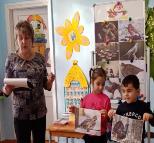 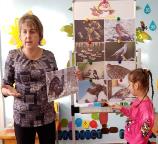 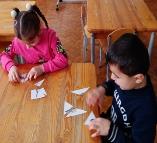 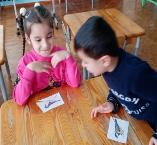 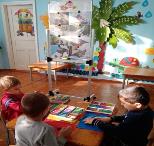 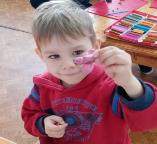 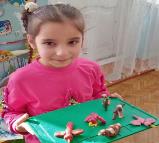 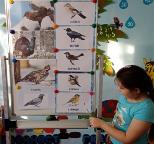 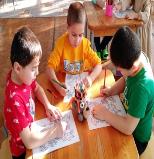 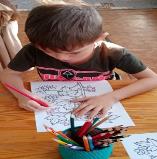 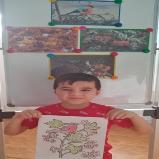 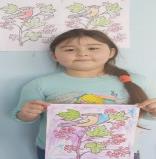 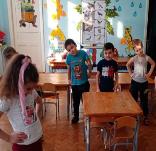 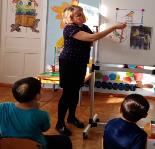 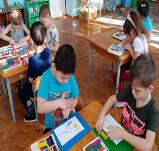 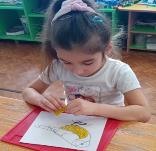 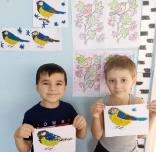 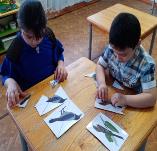 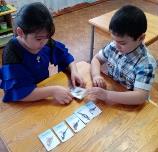 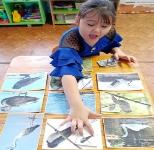 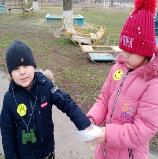 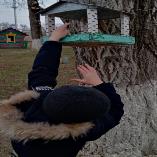 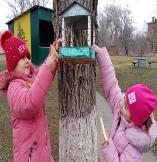 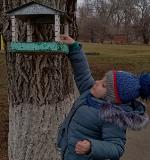 